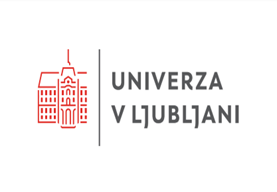 POLETNA ŠOLA ZA DIJAKE, 2024, 2. del                                                              sobota, 7. 9. 2024Pred izbiro študija odgovori na vsa vprašanja, dvome in strahove v okviru Poletne šole za dijakinje in dijake 4. letnikov srednjih šol, da bo izbira manj stresna in bolj pravilna.Kje: dvorana Ivana Hribarja in prostori službe VPIS, na rektoratu UL, Kongresni trg 12Kdaj: v soboto, 7. septembra, od 8.00 do 15.00Kaj najdete tu:Osebna svetovanja od 8.00 do 15.00 v prostorih službe VPISPredstavitev prijavnega postopkaKako in kdaj uveljavljati posebni status Preizkusi sposobnosti, kjer so ti potrebniPreračun – pričakovanega – števila točk, doseženega ob koncu srednje šoleRaziskovanje, kateri študiji vse vas vodijo do kariere, ki si jo želite, pa – morda - ne boste imeli dovolj točk za želeni študijski programSpoznavanje trendov na sodobnem trgu dela in kateri študij izbrati za uspešno karieroVrednost kompetenc – kaj je to, katere in kako do njih?Kaj pa študentsko delo – kaj, kje in kako lahko največ pridobim?Dogodek bo organiziran za vse dijake in dijakinje, tako iz osrednje Slovenije kot iz drugih delov države; predstavitve bodo potekale sinhrono tudi po zoom-u. Povezavo bomo vsem prijavljenim posredovali dan pred dogodkom, 6. 9. 2024, do 9.00.Na srečanje se je potrebno prijaviti NA POVEZAVI do 4. septembra 2024.Osebno svetovanja:če boste na dan Poletne šole na rektoratu UL, se o svetovanju dogovorite neposredno tam – prijava ni potrebnače bo vaše svetovanje potekalo po zoom-u ali telefonu, se morate do 4. 9. 2024 prijaviti na mail: sabina.znidarsic@uni-lj.si. Pred Poletno šolo vas bomo kontaktirali in z vami določili termin in svetovalca, ki bo najbolje odgovoril na vaša vprašanja.terminnaslovPredstavitevIzvajalec9.00 – 10.30RAZIŠČI SVOJE INTERESEDelavnica iskanja in prepoznavanja interesov s pomočjo Hollandovega vprašalnika. Na dogodek se je potrebno prijaviti PRIJAVITI  do srede, 4. 9. Klemen Marinčič, KC UL 10.30 – 11.30UL – MOJA KARIERNA IZBIRAOtvoritev PŠ.Predstavitev značilnosti sodobnega študija s posebnim poudarkom na UL.Sabina Žnidaršič, Tanja Žužek,Stane PetričSlužba VPIS, UL11.30 – 12.00PRIJAVNI POSTOPEK3 ŽELJEPOSEBEN STATUS…Kako, kje, kdaj se prijavim in izvem, če se lahko vpišem na izbrani študij…Tanja Žužek, služba VPIS, UL12.00 – 13.00POSEBNI STATUSIALTERNATIVNE ŠTUDIJSKE MOŽNOSTIIZRAČUN TOČKPredstavitev različnih možnosti in priložnosti, da bo vaš študijski cilj dosežen.Tanja Žužek, Stane PetričSabina ŽnidaršičSlužba VPIS, UL13.00 – 14.00ŠTUDENTSKO DELOKOMPETENCEKako s študentskim delom do razvoja kompetenc in večje zaposljivostiMaruša Goršak, e-študentski servisSabina Žnidaršič, služba VPIS, UL 8.00 – 15.00IZRAČUNAJ SVOJE TOČKEOSEBNA SVETOVANJAPod vodenjem strokovnjaka lahko izračunate – pričakovano – število točk, s katerimi se boste prijavljali na študij.Osebna svetovanja za prav vaša vprašanja, dvome in pomisleke…Stane Petrič, Sabina ŽnidaršičTanja ŽužekSlužba, VPIS, ULVse delavnice se bodo odvijale v dvorani Ivana Hribarja, rektorat UL; osebna svetovanja in osebni preračun točk bodo potekali v prostorih službe VPIS, UL.Prijave: glej zgoraj!Vse delavnice se bodo odvijale v dvorani Ivana Hribarja, rektorat UL; osebna svetovanja in osebni preračun točk bodo potekali v prostorih službe VPIS, UL.Prijave: glej zgoraj!Vse delavnice se bodo odvijale v dvorani Ivana Hribarja, rektorat UL; osebna svetovanja in osebni preračun točk bodo potekali v prostorih službe VPIS, UL.Prijave: glej zgoraj!Vse delavnice se bodo odvijale v dvorani Ivana Hribarja, rektorat UL; osebna svetovanja in osebni preračun točk bodo potekali v prostorih službe VPIS, UL.Prijave: glej zgoraj!